Выставка «Цветочное настроение».   В преддверие праздника весны и Международного женского дня  активистами школьного отделения РДООО им. В.А. Закруткина  «Казачок» была организована выставка « Цветочное настроение». Были представлены работы обучающихся 1 - 11 классов, выполненные своими руками. Многие из поделок интересны, оригинальны и в тоже время удивительно просты. В своих изделиях дети проявили своё творчество, фантазию и старание. 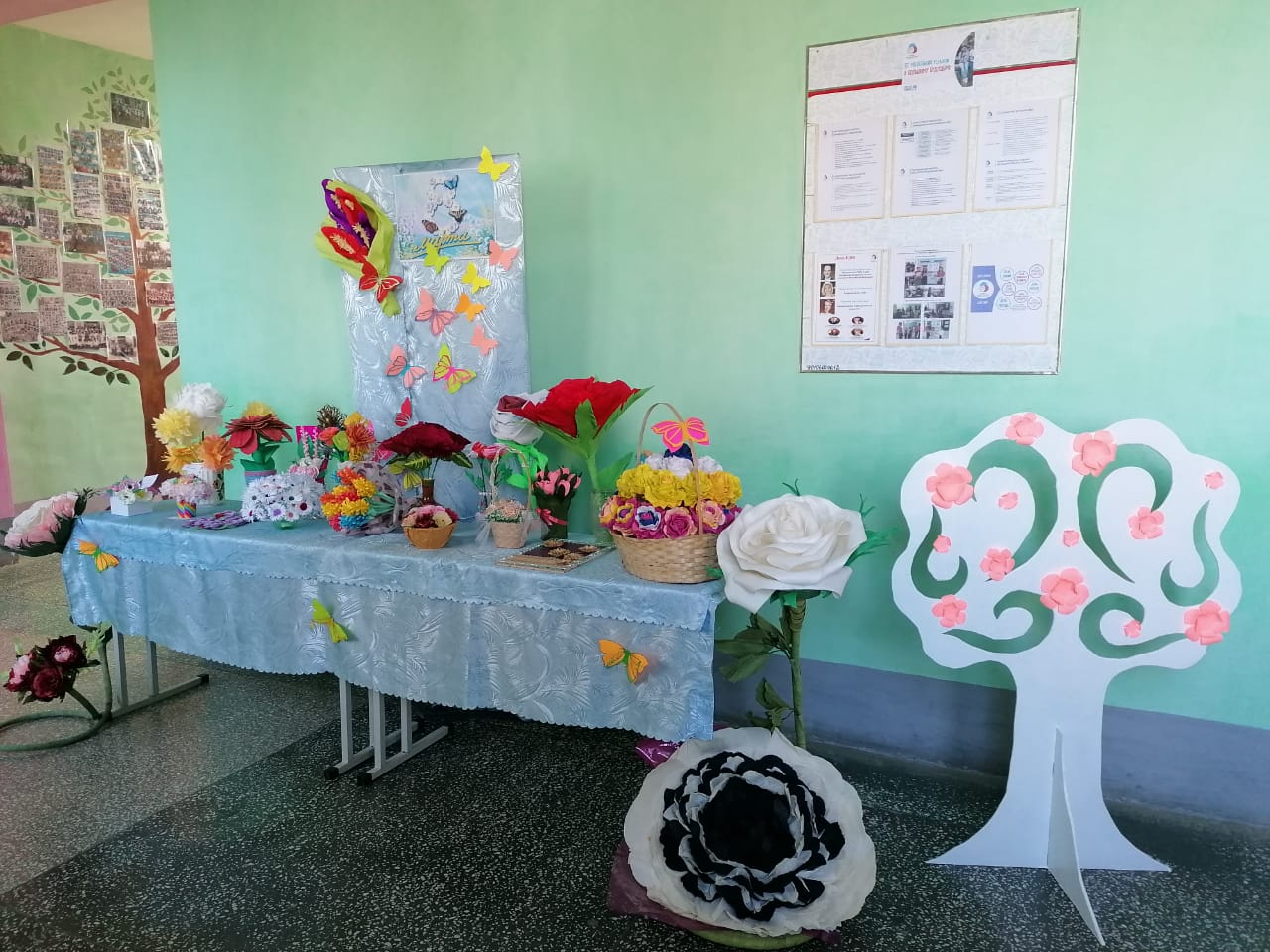 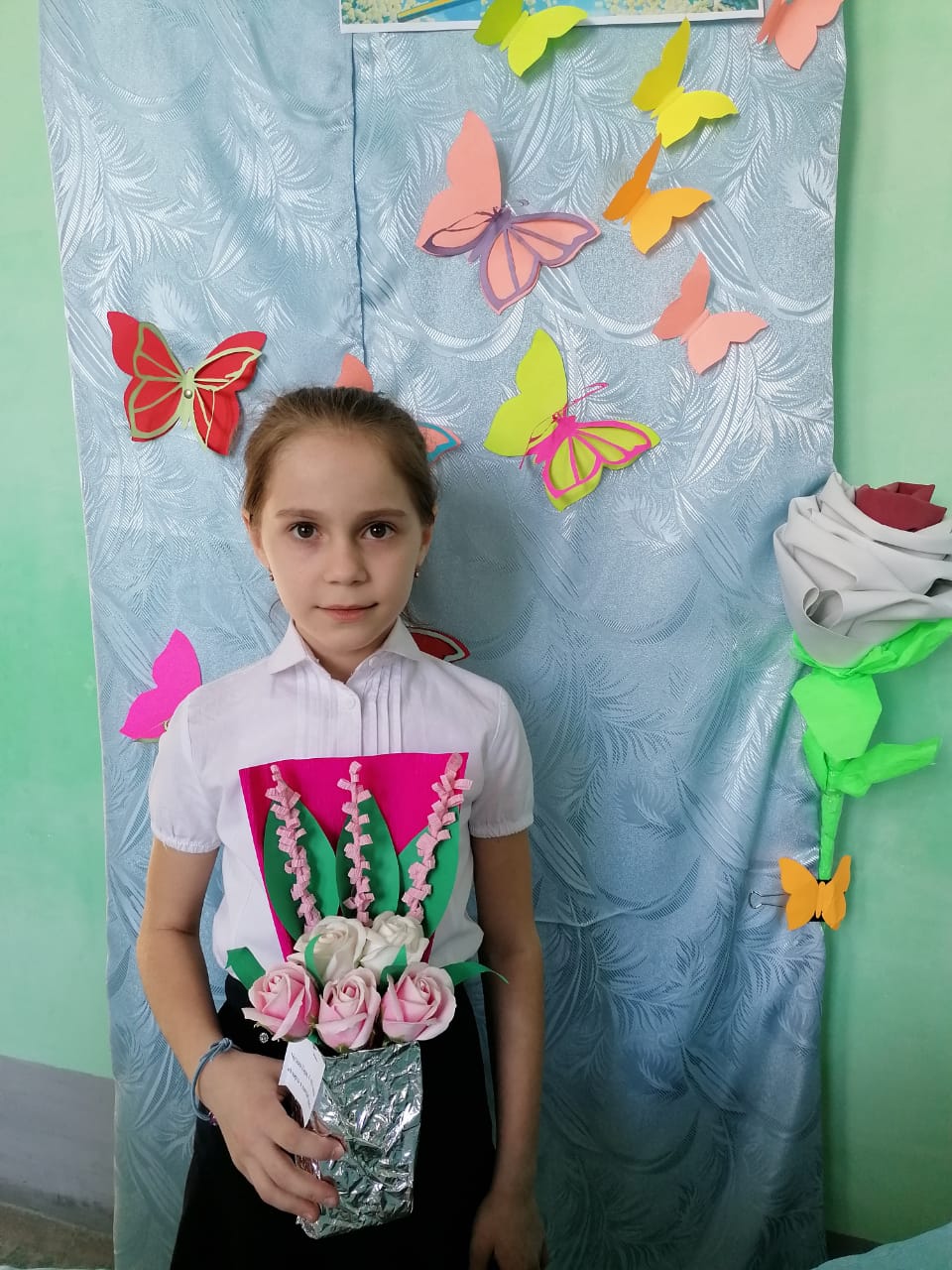 